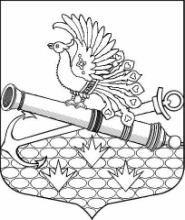 МЕСТНАЯ АДМИНИСТРАЦИЯМУНИЦИПАЛЬНОГО ОБРАЗОВАНИЯ МУНИЦИПАЛЬНЫЙ ОКРУГ ОБУХОВСКИЙП О С Т А Н О В Л Е Н И Е Санкт-ПетербургОб утверждении муниципальной программы на 2024 год и плановый период 2025 -2026 годов   «Учреждение   печатного  средства  массовой  информации  для опубликования   муниципальных   правовых  актов,  обсуждения  проектов муниципальных  правовых актов по вопросам местного значения, доведения до  сведения жителей муниципального образования официальной информации о   социально-экономическом   и   культурном  развитии  муниципального образования,   о  развитии  его  общественной  инфраструктуры  и  иной официальной   информации»В соответствии с Бюджетным кодексом РФ, Законом Санкт-Петербурга от 23.09.2009 № 420-79 «Об организации местного самоуправления в Санкт-Петербурге», «Порядком обеспечения доступа к информации о деятельности МА МО МО Обуховский», утвержденного постановлением МА МО МО Обуховский №4 от 25.01.2013 года, «Положением о содержании муниципальной информационной службы муниципального образования муниципальный округ Обуховский», утвержденного постановлением МА МО МО Обуховский №11                         от 11.03.2013 года, местная администрация муниципального образования муниципальный округ Обуховский ПОСТАНОВЛЯЕТ: Утвердить муниципальную программу на 2024 год и плановый период на 2025-2026 годов «Учреждение   печатного  средства  массовой  информации  для опубликования   муниципальных   правовых  актов,  обсуждения  проектов муниципальных  правовых актов по вопросам местного значения, доведения до  сведения жителей муниципального образования официальной информации о   социально-экономическом   и   культурном  развитии  муниципального образования,   о  развитии  его  общественной  инфраструктуры  и  иной официальной   информации» согласно приложению                              к настоящему Постановлению.Контроль за исполнением настоящего постановления оставляю за собой. Глава местной администрации                                                                                 И.О. Кудровский  Утверждена постановлением МАМО МО Обуховский от «20» октября 2023 года № 71МУНИЦИПАЛЬНАЯ ПРОГРАММА НА 2024 ГОД И ПЛАНОВЫЙ ПЕРИОД 2025-2026 ГОДОВ «УЧРЕЖДЕНИЕ   ПЕЧАТНОГО  СРЕДСТВА  МАССОВОЙ  ИНФОРМАЦИИ  ДЛЯ ОПУБЛИКОВАНИЯ   МУНИЦИПАЛЬНЫХ   ПРАВОВЫХ  АКТОВ,  ОБСУЖДЕНИЯ  ПРОЕКТОВ МУНИЦИПАЛЬНЫХ  ПРАВОВЫХ АКТОВ ПО ВОПРОСАМ МЕСТНОГО ЗНАЧЕНИЯ, ДОВЕДЕНИЯ ДО  СВЕДЕНИЯ ЖИТЕЛЕЙ МУНИЦИПАЛЬНОГО ОБРАЗОВАНИЯ ОФИЦИАЛЬНОЙ ИНФОРМАЦИИ О   СОЦИАЛЬНО-ЭКОНОМИЧЕСКОМ   И   КУЛЬТУРНОМ  РАЗВИТИИ  МУНИЦИПАЛЬНОГО ОБРАЗОВАНИЯ,   О  РАЗВИТИИ  ЕГО  ОБЩЕСТВЕННОЙ  ИНФРАСТРУКТУРЫ  И  ИНОЙ ОФИЦИАЛЬНОЙ   ИНФОРМАЦИИ»Паспорт МУНИЦИПАЛЬНОЙ ПРОГРАММЫПЛАН РЕАЛИЗАЦИИ МУНИЦИПАЛЬНОЙ ПРОГРАММЫОБОСНОВАНИЕ И РАСЧЕТЫНЕОБХОДИМОГО ОБЪЕМА ФИНАНСИРОВАНИЯ ПРОГРАММЫ«Учреждение   печатного  средства  массовой  информации  для опубликования   муниципальных   правовых  актов,  обсуждения  проектов муниципальных  правовых актов по вопросам местного значения, доведения до  сведения жителей муниципального образования официальной информации о   социально-экономическом   и   культурном  развитии  муниципального образования,   о  развитии  его  общественной  инфраструктуры  и  иной официальной   информации»,целевая статья 951 1102 4570100250 244Расчет произведен путем анализа рынка цен однородных услугна основе коммерческих предложений  «20» октября 2023 года                                         № 711.Наименование программыУчреждение   печатного  средства  массовой  информации  для опубликования   муниципальных   правовых  актов,  обсуждения  проектов муниципальных  правовых актов по вопросам местного значения, доведения до  сведения жителей муниципального образования официальной информации о   социально-экономическом   и   культурном  развитии  муниципального образования,   о  развитии  его  общественной  инфраструктуры  и  иной официальной   информации2.Правовые основания для разработки программы:- Федеральный Закон от 06.10.2003 № 131-ФЗ  «Об общих принципах организации местного самоуправления в Российской Федерации»;- Федеральный Закон от 27.12.1991 № 2124-1 «О средствах массовой информации»; - Закон Санкт-Петербурга от 23.09.2009 N 420-79 "Об организации местного самоуправления в Санкт-Петербурге"; - Порядок обеспечения доступа к информации о деятельности МА МО МО Обуховский, утвержденный постановлением МА МО МО Обуховский  от 25.01.2013 №4; - Положение о содержании муниципальной информационной службы муниципального образования муниципальный округ Обуховский, утвержденный постановлением МА МО МО Обуховский от 11.03.2013 №11;- Решение МС МО МО Обуховский от 27.04.2016 № 591 «Об утверждении Положения о периодическом печатном издании – газете «Обуховец»3.Реализуемый вопрос местного значенияПункт 25 части 1 статьи10 Закона Санкт-Петербурга от 23.09.2009 № 420-79 «Об организации местного самоуправления в Санкт-Петербурге»: Учреждение   печатного  средства  массовой  информации  для опубликования   муниципальных   правовых  актов,  обсуждения  проектов муниципальных  правовых актов по вопросам местного значения, доведения до  сведения жителей муниципального образования официальной информации о   социально-экономическом   и   культурном  развитии  муниципального образования,   о  развитии  его  общественной  инфраструктуры  и  иной официальной   информации4.Разработчик программы:местная администрация муниципального образования муниципальный округ Обуховский5.Основные цели  и задачи программы: - обеспечение  населения муниципального образования  информацией о деятельности органов местного самоуправления муниципального образования муниципальный округ Обуховский путем размещения информационных материалов на страницах газеты «Обуховец», на официальном сайте МО МО Обуховский в сети Интернет;
-  доведение до сведения жителей МО МО Обуховский  информации о проводимых мероприятиях в социальной,  культурной и иных сферах деятельности органов местного самоуправления;
- своевременное информирование общественности (населения) о решениях, принимаемых муниципальным советом и местной администрацией МО МО Обуховский в соответствии с возложенными на них обязанностями путем размещения материалов на страницах газеты "Обуховец", на официальном сайте МО МО Обуховский в сети Интернет;
- обеспечение реализации прав граждан на доступ к информации о деятельности Муниципального совета и Местной администрации МО МО Обуховский; - содержание и развитие официального печатного  средства  массовой  информации  для опубликования (обнародования) информации органов местного самоуправления МО МО Обуховский, в том числе официальной6.Срок реализации 2024 год6.1.Плановый период 2025 – 2026 гг. 7.Источники финансирования местный бюджет МО МО Обуховский8.Объем финансирования программы на 2024 год (в тыс. руб.) 1 000,08.1.Объем финансирования программы на 2025 год (в тыс. руб.)1 000,08.2.Объем финансирования программы на 2026 год (в тыс. руб.)1 000,09.Ожидаемые конечные результаты реализации программы- повышение эффективности информирования и качества ознакомления населения через  официальное печатное  средство массовой информации  ОМСУ МО МО Обуховский – газету «Обуховец» и официальный сайт в сети Интернет; - обеспечение жителей округа информацией о принятых муниципальных правовых актах и о деятельности ОМСУ МО МО Обуховский; - информирование жителей о социально-экономическом и культурном развитии муниципального образования, о развитии его общественной инфраструктуры и иной официальной информации;- своевременное оповещение о мероприятиях, проводимых на территории муниципального образования; - обратная связь с жителями муниципального округа; - реализация принципа открытости, доступности и достоверности информации о деятельности ОМСУ МО МО Обуховский.10.Общий тираж в 2024 году 100 000 газет 10.1Общий тираж в 2025 году100 000 газет10.2Общий тираж в 2026 году100 000 газет№п/пНаименование Натуральные показатели Срокиисполнения2024 г.Плановый период Плановый период №п/пНаименование Натуральные показатели СрокиисполненияДенежные показатели        (тыс. руб.)2025 г2026 гВыпуск печатного средства массовой информации газеты «Обуховец»                                                                           и ее распространениеВыпуск печатного средства массовой информации газеты «Обуховец»                                                                           и ее распространениеВыпуск печатного средства массовой информации газеты «Обуховец»                                                                           и ее распространениеВыпуск печатного средства массовой информации газеты «Обуховец»                                                                           и ее распространениеВыпуск печатного средства массовой информации газеты «Обуховец»                                                                           и ее распространениеВыпуск печатного средства массовой информации газеты «Обуховец»                                                                           и ее распространениеВыпуск печатного средства массовой информации газеты «Обуховец»                                                                           и ее распространение1.Газета «Обуховец» № 1Цветная,                    5000 экз.                         Январь69,569,569,52.Газета «Обуховец» № 2Черно-белая,                5000 экз.                       Февраль                               43,5                                                          43,5                                                          43,5                           3.Газета «Обуховец» № 3Цветная,                    5000 экз.                      Февраль69,569,569,54.Газета «Обуховец» № 4Цветная,                    5000 экз.                             Март69,569,569,55.Газета «Обуховец» № 5Черно-белая,               5000 экз.                       Апрель                            43,5                                                       43,5                                                       43,5                           6.Газета «Обуховец» № 6Цветная,                   5000 экз.                         Апрель69,569,569,57.Газета «Обуховец» № 7Черно-белая,             5000 экз.                               Май                            43,5                                                       43,5                                                       43,5                           8.Газета «Обуховец» № 8Черно-белая,              5000 экз.                                 Май                            43,5                                                       43,5                                                       43,5                           9.Газета «Обуховец» № 9Черно-белая,            5000 экз.                              Июнь                          43,5                                                     43,5                                                     43,5                           10.Газета «Обуховец» № 10Черно-белая,             5000 экз.                           Июнь                               43,5                                                          43,5                                                          43,5                           11.Газета «Обуховец» № 11Черно-белая,               5000 экз.                             Июль                            43,5                                                       43,5                                                       43,5                           12.Газета «Обуховец» № 12Черно-белая,              5000 экз.                              Июль                             43,5                                                        43,5                                                        43,5                           13.Газета «Обуховец» № 13Черно-белая,             5000 экз.                             Август                              43,5                                                         43,5                                                         43,5                           14.Газета «Обуховец» № 14Черно-белая,             5000 экз.                         Август                             43,5                                                        43,5                                                        43,5                           15.Газета «Обуховец» № 15Черно-белая,            5000 экз.                        Сентябрь                              43,5                                                         43,5                                                         43,5                           16.Газета «Обуховец» № 16Черно-белая,              5000 экз.                       Октябрь                             43,5                                                        43,5                                                        43,5                           17.Газета «Обуховец» № 17Черно-белая,            5000 экз.                           Ноябрь                              43,5                                                         43,5                                                         43,5                           18.Газета «Обуховец» № 18Черно-белая,              5000 экз.                            Ноябрь                             43,5                                                        43,5                                                        43,5                           19.Газета «Обуховец» № 19Черно-белая,            5000 экз.                         Декабрь                             43,5                                                        43,5                                                        43,5                           20.Газета «Обуховец» № 20Цветная,                  5000 экз. Декабрь                             69,5                             69,5                             69,5ИТОГОИТОГОИТОГОИТОГО1 000,01 000,01 000,0№ п/пНаименование Стоимость 2024 годПлановый периодПлановый период№ п/пНаименование Стоимость Общая сумма, (тыс. руб.)2025 год2026 годВыпуск печатного средства массовой информации газеты «Обуховец»                                                                           и ее распространениеВыпуск печатного средства массовой информации газеты «Обуховец»                                                                           и ее распространениеВыпуск печатного средства массовой информации газеты «Обуховец»                                                                           и ее распространениеВыпуск печатного средства массовой информации газеты «Обуховец»                                                                           и ее распространениеВыпуск печатного средства массовой информации газеты «Обуховец»                                                                           и ее распространениеВыпуск печатного средства массовой информации газеты «Обуховец»                                                                           и ее распространение1.Газета  цветная,  5000 экз., 4 полосы,Количество выпусков - 569,5 тыс.  руб. х 5 выпусков (В стоимость входят след. услуги: верстка, дизайн, создание оригинал-макета, редакторская правка, печать, доставка, разноска по адресам)347,5347,5347,52.Газета черно-белая 5000 экз., 4 полосы, Количество выпусков - 1543,5 тыс. руб. х 15 выпусков(В стоимость входят след. услуги: верстка, дизайн, создание оригинал-макета, редакторская правка, печать, доставка, разноска по адресам)652,5652,5652,5ИТОГОИТОГО1 000,01 000,01 000,0